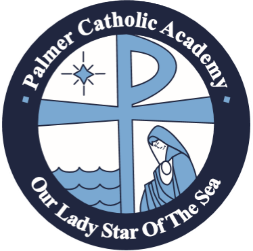 2017-2018 PALMER CATHOLIC ACADEMYCOMMUNITY PARTNERSHIP OPPORTUNITIESGOLD - $5,000EXCLUSIVE CARPOOL LINE FENCE BANNER (for Current School Year) PALMER PRIDE SPONSOR BOARD (for Current School Year)OLSS GOLF CLASSIC HOLE SPONSORTABLE FOR TEN AT THE OLSS/PCA ANGEL BALL OR OLSS GOLF CLASSIC FOURSOME LOGO SPACE ON PCA WEBSITEQUARTERLY FACEBOOK RECOGNITIONLOGO SPACE ON CONCESSION STAND MONITORSILVER - $2,500PALMER PRIDE SPONSOR BOARD (for Current School Year)OLSS GOLF CLASSIC HOLE SPONSOR 2 TICKETS TO OLSS/PCA ANGEL BALLLOGO SPACE IN WEEKLY THURSDAY UPDATEQUARTERLY FACEBOOK RECOGNITION LOGO SPACE ON CONCESSION STAND MONITORBLUE - $1,000LOGO SPACE IN WEEKLY THURSDAY UPDATE QUARTERLY FACEBOOK RECOGNITION LOGO SPACE ON CONCESSION STAND MONITORSPACES ARE LIMITED AND WILL BE ASSIGNED FIRST COME, FIRST SERVEBUSINESS NAME:   	CONTACT NAME:  		CONTACT PHONE:  		CONTACT EMAIL:  	PARTICIPATION LEVEL (PLEASE CIRCLE):GOLD	SILVER	BLUEMission Statement:  Palmer Catholic Academy of Our Lady Star of the Sea Catholic Church provides a Catholic and Christ-centered educational environment that inspires all students to reach their full spiritual and academic potential.